REGULAMIN GMINNEGO KONKURSU WIEDZY O UNII EUROPEJSKIEJ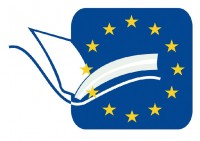 I.ORGANIZATORZY:Zespół Szkolno – Przedszkolny w Stobiecku Szlacheckim pod patronatem Wójta Gminy ŁadziceII. UCZESTNICY KONKURSU:Konkurs przeznaczony jest dla uczniów szkół podstawowych klas IV – VIII z terenu gminy Ładzice.III. TERMIN: 1O.05.2024 r.IV.  CELE KONKURSU: - poszerzenie wiedzy uczniów na temat historii i współczesności Unii Europejskiej - kształtowanie uczucia poszanowania dla dziedzictwa historycznego i kulturowego Europy - kształtowanie proeuropejskich postaw i chęci aktywnego uczestnictwa w budowaniu zjednoczonej Europy V. TEMATYKA KONKURSU:Konkurs obejmuje wiedzę z zakresu historii, organizacji i funkcjonowania Unii Europejskiej, strefy Schengen,  podstawowych wiadomości o Europie - geografia Europy, kraje i stolice, kulinaria, zabytki, postaci.VI. ORGANIZACJA KONKURSU:  W konkursie mogą wziąć udział szkoły, które do 10 kwietnia 2024 r. prześlą formularz zgłoszeniowy (załącznik nr 1) oraz zgodę uczestnika/ rodzica/opiekuna prawnego na upublicznianie wizerunku (załącznik nr 2) na adres mailowy: stobiecko@poczta.onet.pl Szkoły mogą zgłosić maksymalnie 5 uczniów. Wybór uczniów stanowi wewnętrzną decyzję każdej ze szkół.Konkurs odbędzie się w Zespole Szkolno – Przedszkolnym w Stobiecku Szlacheckim podczas Gminnego Pikniku Europejskiego 10 maja 2024 r. o godzinie ……………………….. .Konkurs polegać będzie na rozwiązaniu 40 pytań zamkniętych wielokrotnego wyboru. Zagadnienia stanowią załącznik nr 3 do niniejszego regulaminu.Za prawidłowe rozwiązanie testu uczestnik może uzyskać łącznie 40 punktów. Za każdą prawidłową odpowiedź uczestnik otrzymuje 1 punkt. Za brak odpowiedzi lub odpowiedź błędną uczestnik nie otrzymuje punktu.Na rozwiązanie testu uczestnik ma 50 minut.Po zakończeniu testu komisja konkursowa sprawdza i zlicza punkty uzyskane przez uczestników konkursu oraz sporządza protokół.Komisja konkursowa wyłania 3 uczestników, którzy uzyskali najwyższą ilość punktów i  tym samym uzyskują miejsca 1-3.W przypadku uzyskania identycznej ilości punktów  zapewniającej miejsce 1 -3, jako dodatkowe kryterium rozstrzygające stosuje się odpowiedź ustną na trzy wylosowane pytania. W trakcie pracy komisji konkursowej uczestnicy i ich opiekunowie zaproszeni są do udziału w Gminnym Pikniku Europejskim, podczas którego nastąpi ogłoszenie wyników Konkursu Wiedzy o Unii Europejskiej oraz wręczenie nagród i dyplomów.Wszelkich dodatkowych informacji udzielają: Bogumiła Auguścik: tel. 504-290-061, adres mailowy : bogusia1979@interia.pl Iwona Staszczyk: tel.VII. OCHRONA DANYCH OSOBOWYCHZespół Szkolno – Przedszkolny  jako administrator danych osobowych:- Spełnia obowiązek informacyjny wobec osób, których dane osobowe będą przetwarzane.- Upoważnia do przetwarzania danych osobowych członków Szkolnej Komisji. - Zbiera dane osobowe na kartach zgłoszenia uczniów do konkursu. - Odpowiada za ochronę danych osobowych zgodnie z zasadami RODO.Brak zgody uczestnika/ rodzica/opiekuna prawnego na upublicznianie wizerunku jest podstawą do niedopuszczenia uczestnika do konkursu.Załącznik nr 1FORMULARZ ZGŁOSZENIOWY DO KONKURSU WIEDZY O UNII EUROPEJSKIEJZałącznik nr 2ZGODA NA PUBLIKACJĘ WIZERUNKU DZIECKA/UCZESTNIKA Wyrażam zgodę na upublicznianie wizerunku mojego dziecka / uczestnika …………………………………………………………………………… na stronach www bądź w mediach społecznościowych w celu promocji GMINNEGO KONKURSU WIEDZY O UNII EUROPEJSKIEJ. Przyjmuję do wiadomości, że wizerunek mojego dziecka / uczestnika będzie wykorzystywany w celu prezentacji informacji związanych z udziałem w konkursie. ………………………………………………………………..data, czytelny podpis rodzica /opiekuna prawnego Załącznik nr 3ZAGADNIENIA DO KONKURSU WIEDZY O UNII EUROPEJSKIEJCele działania Unii Europejskiej.Symbole, maskotka Unii Europejskiej.Kryteria członkostwa w Unii Europejskiej.Ojcowie Założyciele Europy – Jean Monnet, Robert Schuman, Altiero Spinelli, Konrad Adenauer, Alcide de Gasperi, Paul-Henri Spaak – życiorysy polityczne i rola w procesie integracji europejskiej.Historia Unii Europejskiej i rozszerzenia UE:Deklaracja Schumana,traktat paryski,traktaty rzymskie,pierwsze wybory do Parlamentu Europejskiego,Układ z Schengen,Jednolity Akt Europejski,Traktat z Maastricht,Traktat z Amsterdamu, Traktat z Nicei,Konstytucja dla Europy,Traktat z Lizbony,Brexit.Państwa Unii Europejskiej – stolice, języki, waluty.Historia przyłączenia Polski do Unii Europejskiej.Organizacja i działanie Unii Europejskiej – instytucje i organy oraz procesy decyzyjne:Komisja Europejska,Parlament Europejski,Rada Unii Europejskiej,Rada Europejska,Trybunał Sprawiedliwości Unii Europejskiej (w tym Sąd),Europejski Bank Centralny,Trybunał ObrachunkowyKomitet Regionów,Komitet Ekonomiczno-Społeczny.Polacy w instytucjach Unii Europejskiej.Wspólny Rynek i cztery swobody Wspólnego Rynku.Obywatelstwo Unii Europejskiej.Korzyści członkostwa w Unii Europejskiej.Literatura:Podręczniki do wiedzy o społeczeństwie dla uczniów szkoły podstawowej dopuszczone przez MEN do użytku szkolnego, przeznaczone do kształcenia ogólnego, które powstały na podstawie aktualnie obowiązującej podstawy programowej kształcenia ogólnego w szkole podstawowej z zakresu wiedzy o społeczeństwie – jako materiał wyjściowy do zdobywania wiedzy w danym zakresie wymagający poszerzenia o wiadomości podane w pozostałych źródłach.Unia Europejska. Fakty i liczby, Komisja Europejska 2020, dostęp online.UE & Ja, Komisja Europejska 2020, dostęp on-line.Unia Europejska. Czym jest i czym się zajmuje, Komisja Europejska 2018, dostęp online.Zrozumieć politykę Unii Europejskiej: Założyciele UE, Komisja Europejska 2013, dostęp online.Informacje ogólne o Unii Europejskiej, portal informacyjny Unii Europejskiej, strona www.Lp.Imię i nazwisko uczestnikaNazwa szkołyKlasaImię i nazwisko opiekuna